  ORDINE  DEGLI  INGEGNERI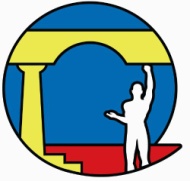     DELLA  PROVINCIA  DI  CROTONEDocumento di attestazione Il sottoscritto, ing. Ferdinando Greco, nato a Roma, il 11/08/1986, quale RPCT presso l’Ordine degli Ingegneri della Provincia di Crotone ha effettuato,ai sensi dell’art. 14, co. 4, lett. g), del d.lgs. n. 150/2009 e delle delibere ANAC n. 1310/2016 e n. 201/2022, la verifica sulla pubblicazione, sulla completezza, sull’aggiornamento e sull’apertura del formato di ciascun documento, dato ed informazioneelencati nell’Allegato 2.1.A– Griglia di rilevazione al 31 maggio 2022della deliberan. 201/2022. L’Ordine non ha nominato l’OIV per esplicita disposizione normativa di cui all’art. 2, co. 2 bis DL. 101/2013, convertito in L. 125/2013 Il RPCT ha svolto gli accertamenti:xtenendo anche conto dei risultati e degli elementi emersi dall’attività di controllo sull’assolvimento degli obblighi di pubblicazione svolta dal Responsabile della prevenzione della corruzione e della trasparenza ai sensi dell’art. 43, co. 1, del d.lgs. n. 33/2013□ in assenza del Responsabile della prevenzione della corruzione e della trasparenza gli accertamenti sono stati svolti solo dall’OIV/ altro Organismo/soggetto con funzioni analoghe.Sulla base di quanto sopra, il RPCT ai sensi dell’art. 14, co. 4, lett. g), del d.lgs. n. 150/2009ATTESTA CHExl’amministrazione/ente ha individuato misure organizzative che assicurano il regolare funzionamento dei flussi informativi per la pubblicazione dei dati nella sezione “Amministrazione trasparente”;□ l’amministrazione/ente NON ha individuato misure organizzative che assicurano il regolare funzionamento dei flussi informativi per la pubblicazione dei dati nella sezione “Amministrazione trasparente”;xl’amministrazione/ente ha individuato nella sezione Trasparenza del PTPCTi responsabili della trasmissione e della pubblicazione dei documenti, delle informazioni e dei dati ai sensi dell’art. 10 del d.lgs. 33/2013;□l’amministrazione/ente NON ha individuato nella sezione Trasparenza del PTPCTi responsabili della trasmissione e della pubblicazione dei documenti, delle informazioni e dei dati ai sensi dell’art. 10 del d.lgs. 33/2013;xL’amministrazione/ente NON ha disposto filtri e/o altre soluzioni tecniche atte ad impedire ai motori di ricerca web di indicizzare ed effettuare ricerche all’interno della sezione AT, salvo le ipotesi consentite dalla normativa vigente;□L’amministrazione/ente ha disposto filtrie/o altre soluzioni tecniche atte ad impedire ai motoridi ricerca web di indicizzare ed effettuare ricerche all’interno della sezione AT.ATTESTAla veridicitàe l’attendibilità, alla data dell’attestazione, di quanto riportato nell’Allegato 2.1.rispetto a quanto pubblicato sul sito dell’amministrazione/ente.Data  13 ottobre 2022RPCT Ing. Ferdinando Greco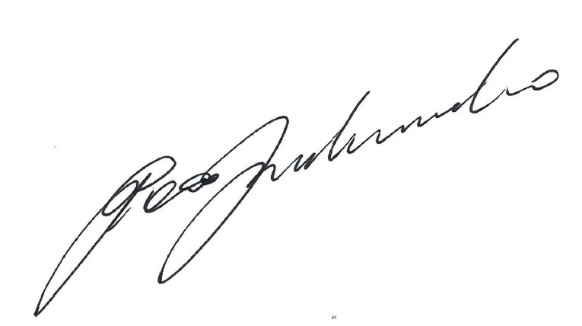 Firma dei componenti OIV o dell’Organismo con funzioni analoghe (Nome e Cognome)